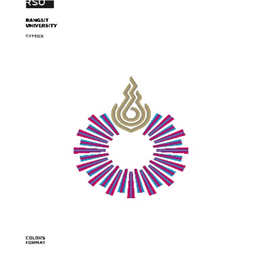 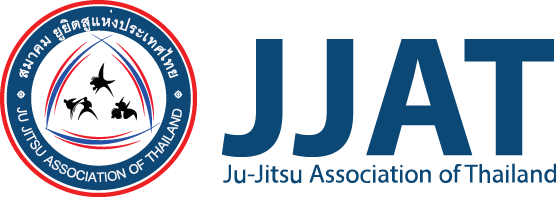 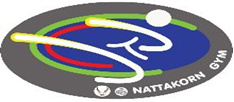 RSU  Martial Art  Festival                        Tae Kwon Do & Ju-jitsu    วันที่ 6 พฤษภาคม 2560     อาคารนันทนาการ ม.รังสิต จ.ปทุมธานี ( ห้องแอร์ )    ประเภทที่แข่งขัน      - การแข่งขันมีประเภทเดี่ยว & ทีม   3 คน      -คลาสโรงเรียน แบ่งสาย 2 คน & คลาส C แบ่งสาย 4 คน           -ประเภทท่ารำ       - รุ่นเยาวชนอายุ13-14 ปี,15-17 ปี ,ประชาชน(ใช้เกราะไฟฟ้า ถุงเท้าไฟฟ้านำมาเอง)       ++1.ประเภท ต่อสู้รุ่นยุวชนอายุ ไม่เกิน       3 - 4 ปี      (2557-2556)    Class B , Class Cรุ่นยุวชนอายุ ไม่เกิน       5 - 6 ปี      (2555-2554)    Class B , Class Cรุ่นยุวชนอายุ ไม่เกิน         7-8 ปี       (2553-2552)   Class A, Class B, Class C  รุ่นยุวชนอายุ ไม่เกิน        9-10 ปี      (2551-2550)   Class A, Class B, Class C  รุ่นยุวชนอายุ ไม่เกิน      11-12 ปี     (2549-2548)    Class A, Class B , Class C  รุ่นเยาวชนอายุ ไม่เกิน   13-14 ปี      (2547-2546)    Class A , Class B , Class C  รุ่นเยาวชนอายุ ไม่เกิน   15-17ปี     (2545-254)      Class A , Class B , Class C  ++2.ประเภท ต่อสู้ทีมรุ่นยุวชนอายุไม่เกิน      8-9   ปี   ทีมชาย , ทีมหญิง    (น้ำหนักรวมไม่เกิน      90   กก.)รุ่นยุวชนอายุไม่เกิน    9-10  ปี    ทีมชาย , ทีมหญิง    (น้ำหนักรวมไม่เกิน    100   กก.)รุ่นยุวชนอายุไม่เกิน   11-12  ปี   ทีมชาย, ทีมหญิง     (น้ำหนักรวมไม่เกิน    120  กก.)รุ่นยุวชนอายุไม่เกิน   13-14  ปี   ทีมชาย , ทีมหญิง    (น้ำหนักรวมไม่เกิน    140  กก.)รุ่นยุวชนอายุไม่เกิน   15-17  ปี   ทีมชาย , ทีมหญิง    (น้ำหนักรวมไม่เกิน    160  กก.)รุ่นประชาชน                               ทีมชาย , ทีมหญิง   (น้ำหนักรวมไม่เกิน    160  กก.)++3.ประเภท พุมเซ่ พุมเซ่เดี่ยว     		ชาย ,หญิงพุมเซ่คู่,คู่ผสม   	ชาย,หญิงพุมเซ่ทีม		ทีมชาย,ทีมหญิง**หมายเหตุ**ผู้แข่งสามารถ แข่งในรุ่นอายุสูงกว่าตัวเอง และ สูงกว่าขั้นสายของตัวเองได้                                               Class C & ร.ร.   คุณสมบัติตั้งแต่   สายขาว-เหลือง Class B    คุณสมบัติตั้งแต่   สายเหลือง ถึง สายเขียว (แข่งไม่เกิน 5ครั้ง หรืออายุสอบไม่เกิน 1 ปี)Class A   คุณสมบัติตั้งแต่   สายเหลืองขึ้นไป                       - รุ่นยุวชน อายุไม่เกิน 6 ปี, 7-8 ปี,9-10ปี, 11-12 ปี                  - รุ่นเยาวชน อายุ13-14 ปี, 15-17 ปี , ประชาชน (ใช้เกราะไฟฟ้า ถุงเท้าไฟฟ้านำมาเอง)หมายเหตุ...                 Class B มีการจัดตั้งคณะกรรมการตรวจคุณสมบัติของนักกีฬา	กติกาการแข่งขัน ถ้าไม่เขียนขึ้นเฉพาะให้ใช้กติกาการแข่งขันปัจจุบันซึ่งกำหนดโดยสหพันธ์เทควันโดโลก	อุปกรณ์การแข่งขัน ตามกติกาไว้ในกติกาสากล (อุปกรณ์แข่งขัน &ถุงเท้าไฟฟ้าผู้แข่งนำมาเอง)  การประท้วงคุณสมบัติ                               ต้องทำก่อนการแข่งขันแต่ขณะเดียวกันฝีมือเหนือกว่าจะถูกปรับแพ้ การแบ่งรุ่นการแข่งขัน แบ่งออกดังต่อไปนี้               รุ่นยุวชนอายุ 3 -4 ปี ชาย-หญิง CLASS  C   , Class B ,                         รุ่นยุวชนอายุไม่เกิน 5 - 6 ปี ชาย-หญิง Class B  ,  Class C                รุ่นยุวชนอายุ 7-8 ปี ชาย-หญิง CLASS  C   , Class B ,  Class A                รุ่นยุวชนอายุ 9-10ปี ชาย-หญิง CLASS C, Class B, Class A    รุ่นยุวชนอายุ 11-12 ปี ชาย-หญิง CLASS C, Class B ,Class A                รุ่นยุวชนอายุ 13-14 ปี ชาย CLASS C, Class B ,Class A   รุ่นยุวชนอายุ 13-14 ปี หญิง CLASS C, Class B ,Class A   รุ่นเยาวชนอายุ 15-17ปี ,ประชาชน ชาย 	CLASS C, Class B ,Class A               รุ่นเยาวชนอายุ 15-17 ปี,ประชาชน  หญิง CLASS C, Class B ,Class A++ประเภทพุมเซ่พุมเซ่ที่ใช้ในการแข่งขันทุกประเภท จะแบ่งตามระดับสาย มีดังนี้++     ประเภทเดี่ยว , คู่ผสม ,ทีม 3 คน ,ทีมชาย, ทีมหญิง(นักกีฬาพุมเซ่ ทุกประเภท (เดี่ยว, คู่ ,ทีม) จะทำแข่งขันเพียงรอบเดียวโดยสายขาวถึงสายแดงจะรำ 1 พุมเซ่และสายดำรำ 2 พุมเซ่ )ขาว	     Six Blocksเหลือง	     Taegeuk 2เขียว	     Taegeuk 4ฟ้า	     Taegeuk 6น้ำตาล     Taegeuk 7แดง	     Taegeuk 8ดำ-ดำแดง	KORYO & KEUMGANGการนับคะแนนและรางวัล      ชนะเลิศอันดับที่ 1	           เหรียญทอง              พร้อมเกียรติบัตร					รองชนะเลิศอันดับที่ 1		เหรียญเงิน           	พร้อมเกียรติบัตรรองชนะเลิศอันดับที่ 2		เหรียญทองแดง    	พร้อมเกียรติบัตร   1.นับจากตำแหน่งที่ 1-3 ของทุกรุ่นที่มีการแข่งขัน 4 คนขึ้นไป คู่พิเศษไม่นับ   2.คะแนนของทีมที่ได้รับมีดังนี้ นับจำนวนเหรียญ ทอง เงิน ทองแดง ตามลำดับ เท่ากันนับเหรียญรอง   3.ทีมที่มีคะแนนรวมมากที่สุด  จากเดี่ยวชายและเดี่ยวหญิง นักกีฬายอดเยี่ยมจะได้ครองถ้วยรางวัล(นับเฉพาะคราส A , B,c)++ถ้วยรางวัลยอดเยี่ยมรวม 14 รางวัลถ้วยชนะเลิศคะแนนรวมเคียวรูกิ อันดับ 1                                                                          จำนวน  1   รางวัลถ้วยชนะเลิศคะแนนรวมเคียวรูกิ อันดับ 2                                                                           จำนวน  1   รางวัลถ้วยผู้ฝึกสอนยอดเยี่ยมประเภท เคียวรูกิ					                                1  รางวัลถ้วยผู้ฝึกสอนยอดเยี่ยมประเภท พุมเซ่						                     1  รางวัลถ้วยนักกีฬายอดเยี่ยมประเภทเคียวรูกิ ยุวชน อายุ ไม่เกิน 6 ปี      ชาย-หญิง    ( Class A / B)       2 รางวัลถ้วยนักกีฬายอดเยี่ยมประเภทเคียวรูกิ ยุวชน อายุ ไม่เกิน 7-14 ปี ชาย-หญิง    ( Class A / B)       2 รางวัลถ้วยนักกีฬายอดเยี่ยมประเภทเคียวรูกิ เยาวชน 15-ประชาชน       ชาย-หญิง     ( Class A / B)    2 รางวัลถ้วยนักกีฬายอดเยี่ยมประเภทพุมเซ่ 		ระดับสายสี ชาย-หญิง			                   2 รางวัลถ้วยนักกีฬายอดเยี่ยมประเภทพุมเซ่ 		ระดับสายดำ,ดำแดง ชาย-หญิง	                   2 รางวัลถ้วยนักกีฬายอดเยี่ยมประเภทดุเดือด		     			                                         2 รางวัลกำหนดการรับสมัคร1. รับสมัครตั้งแต่บัดนี้ จน ถึง   5 พค. 2560 เท่านั้น เวลา 12.00 น.หมดเขตการแก้ไข รุ่นน้ำหนัก        ในวันที่  5 พค.2560 เท่านั้น ก่อนเวลา 12.00 น.จะไม่แก้ไขรุ่นในวันแข่งไม่ว่ากรณีใดๆทั้งสิ้น2. ชั่งน้ำหนักนักกีฬา  เวลา 16.00 – 20.00 น. ก่อนการแข่งขัน 1 วันหรือ 06.00 - 08.00 น ของวันที่แข่งขัน & จะเริ่มแข่ง 090.00 น. ( หากมีการเปลี่ยนแปลงจะแจ้งให้ทราบ )3. ค่าสมัครแข่งขัน แบ่งเป็นประเภทดังนี้  	3.1  ประเภทต่อสู้  (เคียวรูกิ)   		                  คนละ     500    บาท        3.2  ประเภทต่อสู้  (เคียวรูกิ)  ประเภททีม                 ทีมละ     1,000  บาท 	3.3  ประเภทท่ารำ  (พุมเซ่) 	     เดี่ยว     		คนละ     450    บาท  	3.4  ประเภทท่ารำ  (พุมเซ่) 	    คู่,คู่ผสม 		ทีมละ     600    บาท3.5 ประเภทท่ารำ  (พุมเซ่) 	      ประเภททีม 	         ทีมละ     800    บาท 4.  สมัครการแข่งขัน ออนไลน์ทางเว็ป ... ธารน้ำ         (ผู้ดูแลระบบ อ.มิ้งค์ 087-677-2444)เพื่อความสะดวกในการจัดทำเหรียญและใบประกาศ กรุณาลงสมัครล่วงหน้าโดยเฉพาะประเภททีม....ขอบคุณครับ1. รุ่น	Aน้ำหนักไม่เกิน             14   กก.2. รุ่น	Bน้ำหนักเกิน      14 - 16   กก.3. รุ่น	Cน้ำหนักเกิน       16 -18   กก.4. รุ่น	Dน้ำหนักเกิน             18 +1. รุ่น	Aน้ำหนักไม่เกิน                18   กก.2. รุ่น	Bน้ำหนักเกิน    18  -  20   กก.3.รุ่น    Cน้ำหนักเกิน    20 -   23   กก.4. รุ่น	Dน้ำหนักเกิน     23 -   26   กก.5. รุ่น	Eน้ำหนักเกิน             26   กก. ขึ้นไป1. รุ่น	Aน้ำหนักไม่เกิน              20   กก.2. รุ่น	Bน้ำหนักเกิน      20  -  23   กก.3. รุ่น	Cน้ำหนักเกิน      23  -  26   กก.4. รุ่น	Dน้ำหนักเกิน      26  -  30   กก.5. รุ่น	Eน้ำหนักเกิน              30  กก.  ขึ้นไป1. รุ่น	Aน้ำหนักไม่เกิน            23  กก.2. รุ่น	Bน้ำหนักเกิน    23  -  25  กก.3. รุ่น	Cน้ำหนักเกิน    25  -  28  กก.4. รุ่น	Dน้ำหนักเกิน    28  -  31  กก.5. รุ่น	Eน้ำหนักเกิน      31  -  35  กก.6. รุ่น	Fน้ำหนักเกิน      35  -  39  กก. 7. รุ่น	Gน้ำหนักเกิน               39   กก. ขึ้นไป1. รุ่น	Aน้ำหนักไม่เกิน           25   กก.2. รุ่น	Bน้ำหนักเกิน   25  -  29  กก.3. รุ่น	Cน้ำหนักเกิน   29  -  32  กก.4. รุ่น	Dน้ำหนักเกิน   32  -  35  กก.5. รุ่น	Eน้ำหนักเกิน   35  -  38  กก.6. รุ่น	Fน้ำหนักเกิน   38  -  41  กก. 7. รุ่น	Gน้ำหนักเกิน   41  -  43  กก.8. รุ่น	Hน้ำหนักเกิน   43-  45    กก.  9. รุ่น	Iน้ำหนักเกิน        45    กก.  ขึ้นไป1. รุ่น	Aน้ำหนักไม่เกิน          35   กก.2. รุ่น	Bน้ำหนักเกิน 35  -  38   กก.3. รุ่น	Cน้ำหนักเกิน 38  -  41   กก.4. รุ่น	Dน้ำหนักเกิน 41  -  44   กก.5. รุ่น	Eน้ำหนักเกิน 44  -  47   กก.6. รุ่น	Fน้ำหนักเกิน 47  -  50   กก.7. รุ่น	Gน้ำหนักเกิน 50  -  54   กก.8. รุ่น	Hน้ำหนักเกิน           54  กก. ขึ้นไป1. รุ่น	Aน้ำหนักไม่เกิน             32   กก.2. รุ่น	Bน้ำหนักเกิน    32  -  35   กก.3. รุ่น	Cน้ำหนักเกิน    35  -  38   กก.4. รุ่น	Dน้ำหนักเกิน    38  -  41   กก.5. รุ่น	Eน้ำหนักเกิน   41  -  45  กก.6. รุ่น	Fน้ำหนักเกิน   45  -  49   กก.7. รุ่น	Gน้ำหนักเกิน   49  -  53   กก.8. รุ่น	Hน้ำหนักเกิน          53    กก. ขึ้นไป1. รุ่น	A น้ำหนักไม่เกิน          45   กก.2. รุ่น	Bน้ำหนักเกิน  45  -  48   กก.3. รุ่น	Cน้ำหนักเกิน  48  -  51   กก.4. รุ่น	Dน้ำหนักเกิน 51  -  55   กก.5. รุ่น	Eน้ำหนักเกิน 55  -  59   กก.6. รุ่น	Fน้ำหนักเกิน 59  -  63   กก.7. รุ่น	Gน้ำหนักเกิน 63  -  68   กก.8. รุ่น	Hน้ำหนักเกิน 68  -  73   กก.9. รุ่น	Iน้ำหนักเกิน         73   กก. ขึ้นไป1. รุ่น	Aน้ำหนักไม่เกิน              42   กก.2. รุ่น	Bน้ำหนักเกิน      42  - 44   กก.3. รุ่น	Cน้ำหนักเกิน       44  - 46  กก.4. รุ่น	Dน้ำหนักเกิน       46  - 49   กก.5. รุ่น	Eน้ำหนักเกิน      49  - 52   กก.6. รุ่น	Fน้ำหนักเกิน      52  - 55   กก.7. รุ่น	Gน้ำหนักเกิน      55  - 59   กก.8. รุ่น	Hน้ำหนักเกิน      59  - 63   กก.9. รุ่น	Iน้ำหนักเกิน          63   กก. ขึ้นไปEVENT   1   ขาวเหลือง  เขียว    ฟ้า น้ำตาล   แดง    ดำ ,ดำแดง อายุ ไม่เกิน 8 ปีซิกบล็อค  2  4    6    7   8  โคเลียว-คึมกัง อายุ  9 – 10 ปีซิกบล็อค  2  4    6   7   8  โคเลียว–คึมกัง อายุ 11 – 12  ปีซิกบล็อค  2   4     6   7   8 โคเลียว-คึมกัง อายุ 13– 14  ปีซิกบล็อค  2   4    6   7   8โคเลียว-คึมกัง อายุ  15 – 17 ปีซิกบล็อค  2   4    6   7    8โคเลียว-คึมกังประชาชน18ปีขึ้นไปซิกบล็อค  2   4    6    7   8โคเลียว-คึมกัง